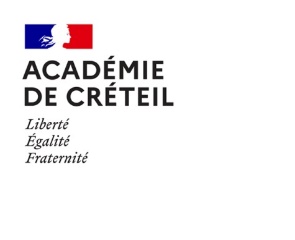           DOSSIER DE DEMANDE DE POSITIONNEMENTAménagement de la durée de formationÀ effectuer au plus tard 1 mois après l’entrée en formationA renvoyer, au format .docx, à : r2cfp@ac-creteil.frFormation continue Greta	 Autre, précisez :Coordonnées du (de la) candidat(e)☐ Mme. ☐ M. Nom :	Prénom(s) : Né(e) le (jj/mm/aaaa) :	à (Ville – Pays) : Adresse : Code postal : 	 Ville : 	Téléphone :Demande de positionnementÉtablissement / centre de formation :Adresse :Code postal : 	 Ville : 	Téléphone :Diplôme préparé : Certificat d’aptitude professionnelle	 Baccalauréat professionnel Brevet professionnel	 Brevet des métiers d’art Mention complémentaire niveau 3	 Mention complémentaire niveau 4 Brevet de technicien supérieurIntitulé du diplôme :Date d’entrée en formation :	Année prévue de session d’examen :Date de la demande :	Signature du candidatFormation du (de la) candidat(e)Dernière année de scolarité du candidatAnnée scolaire :	Classe suivie :Établissement fréquenté :Les certificationsLes stages et/ou périodes de formation en milieu professionnel (PFMP) déjà réalisésLes expériences professionnelles y compris l’apprentissageListe des pièces justificativesCopie des titres ou diplômes obtenusRelevé de notes des titres ou diplômes non obtenusCopie des certificats ou habilitations détenusAttestations de stage ou PFMPCertificats de travailPlan de formation adapté sur l’ensemble du cycle de formationBulletins trimestriels ou semestriels de la dernière année de scolarité (scolaire et apprentissage uniquement)Curriculum vitae (apprentissage et formation continue uniquement)L’ensemble des pièces doit être joint au dossier.Avis de l’équipe pédagogiqueAvis du corps d’inspectionDécision du recteurPartie à remplir par le(la) candidat(e)Dispenses d’épreuves ou d’unitésPartie à remplir par l’équipe pédagogiqueDiplômes ou titres obtenus (français/étrangers)Diplômes préparés mais non obtenus dont validation des acquis de l’expérienceQualifications spécifiques (certificats, habilitations…)Entreprises / structures d’accueil (Nom + Ville)Nature des activités exercéesDuréeEntreprises / structures d’accueil (Nom + ville)Emplois occupésNature des activités exercéesDurée